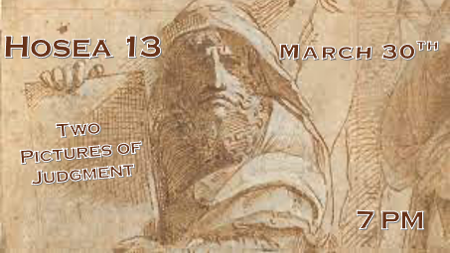 *Who is the Lord that we should obey His voice? Exodus 5:2A sovereign God. Hosea chapters 1-3A holy God. Hosea chapters 4-7A just God. Hosea chapters 8-10A loving and righteous God. Hosea chapters 11-14What have we learned about the power of sin? It has more consequences than just for an individual. It causes death to the family life, death to a culture, and ultimately death to a nation.Adam and Eve let their spirit die 1st by accepting what the serpent said above God’s word. Then their souls died when they transgressed against God’s law. Ultimately their bodies died because of their sin.*Hosea 13:1 When Ephraim spoke, people trembled; he was exalted in Israel. But he became guilty of Baal worship and died.2 Now they sin more and more; they make idols for themselves from their silver, cleverly fashioned images, all of them the work of craftsmen. It is said of these people, "They offer human sacrifices! They kiss calf-idols!"3 Therefore they will be like the morning mist, like the early dew that disappears, like chaff swirling from a threshing floor, like smoke escaping through a window.*The death of a Nation’s spirit. When they exalt something about God.V:1-2 The House of Israel (Ephraim) was exalted in the north. Worshipping the golden calf under Jeroboam 1 as did the tribe of Dan in the north got them removed from God’s favor. Revelation 7 They died in spirit by worshipping a false spirit. Jeroboam was from the tribe of Ephraim there were 9 dynasties in the north. Only one dynasty in the south the tribe of Judah the tribe of David and Jesus.V:3 The entire northern nation of Israel is in trouble. When you exchange God’s spirit with any other spirit you are on your way to death.This is the 1st picture of judgment the absence of the spirit of God.The USA physically started to remove God’s spirit from the public in the 1960s.Nazi Germany worshipped race instead of God.The USA worships prosperity and then faulty intelligence instead of God.*Hosea 13:4  "But I have been the LORD your God ever since you came out of Egypt. You shall acknowledge no God but me, no Savior except me.5 I cared for you in the wilderness, in the land of burning heat.6 When I fed them, they were satisfied; when they were satisfied, they became proud; then they forgot me.7 So I will be like a lion to them, like a leopard I will lurk by the path.8 Like a bear robbed of her cubs, I will attack them and rip them open; like a lion, I will devour them—a wild animal will tear them apart. 9 "You are destroyed, Israel, because you are against me, against your helper.*The death of the soul of a nation. When pride becomes their sin.V:4-6 Nations that become prosperous believed they accomplished this on their own.Who protected Israel when they had no army to fight against Egypt? Who protected America when they had no army, navy, or trained fighting men during the Revolutionary war?When Israel was satisfied they became proud and forgot God.V:7-9 A nation that forgets and lies about its prosperity and strength, will in turn be foolish toward God. God says that he will open up that nation from its belly. Would that be a vulnerability on their southern border? The house of Israel proved they were against God and therefore was destroyed. How far has the USA gone to prove we are against Israel, God, morality, righteousness, and a holy lifestyle?*Hosea 13:10 Where is your king, that he may save you? Where are your rulers in all your towns, of whom you said, 'Give me a king and princes'?11 So in my anger I gave you a king, and in my wrath I took him away.12 The guilt of Ephraim is stored up, his sins are kept on record.13 Pains as of a woman in childbirth come to him, but he is a child without wisdom; when the time arrives, he doesn't have the sense to come out of the womb.*Hosea 13:14  "I will deliver this people from the power of the grave; I will redeem them from death. Where, O death, are your plagues? Where, O grave, is your destruction? "I will have no compassion,15 even though he thrives among his brothers. An east wind from the LORD will come, blowing in from the desert; his spring will fail and his well dry up. His storehouse will be plundered of all its treasures.16 The people of Samaria must bear their guilt, because they have rebelled against their God. They will fall by the sword; their little ones will be dashed to the ground, their pregnant women ripped open."*God is waiting to restore people and nation. Yet will they fall on their sword?Symptoms:The police lose the power to make a difference.The courts become pervert justice.Politicians are powerful and corrupt.Schools cease to educate and now indoctrinate children with the rewriting of history etc.The citizens are divided by everything and anything.V:10-13 A child who chooses to stay in the womb. A spiritual idiom for a people who God was willing to birth to eternal life but they refused to be born.They rejected God as their King and wanted an earthly one.They worshipped and taught others to worship false gods.V:14-16 What they could have received but they rejected God and then fell on their own sword.